ComitEtul ŞtiinŢificPreşedinte:  Conf. dr. Danuţ-Gabriel Cozma	Universitatea „Al.I.Cuza” din IaşiProf.univ. dr. Alexandru Cecal Universitatea „Alexandru Ioan Cuza” din IaşiProf. univ. dr. Mircea-Nicolae PalamaruUniversitatea „Alexandru Ioan Cuza” din IaşiProf. univ. dr. Aurel Pui Universitatea „Alexandru Ioan Cuza” din IaşiProf. univ. dr. Gabi DrochiouUniversitatea „Alexandru Ioan Cuza” din IaşiProf. univ. dr. Doina HumelnicuUniversitatea „Alexandru Ioan Cuza” din IaşiConf. dr. Dalila BeleiUniversitatea „Alexandru Ioan Cuza” din IaşiLect. dr. pr. Bogdan-Constantin NeculauUniversitatea „Alexandru Ioan Cuza” din IaşiProf.gr.I, Ada Ionela BurescuInspector Şcolar Chimie ISJ IasiProf. gr. I Olivia GorneaLiceul teoretic”Nicolae Iorga” BotosaniComitEtul de organizarePreşedinte:  Prof. dr. Aurel Pui        Universitatea „Alexandru Ioan Cuza” din IaşiLect.dr. Carmen MîţăUniversitatea „Alexandru Ioan Cuza” din IaşiConf.dr. Ionel HumelnicuUniversitatea „Alexandru Ioan Cuza” din Iaşi       Conf.dr. Doina LuticUniversitatea „Alexandru Ioan Cuza” din IaşiLect.dr. Dan Maftei Universitatea „Alexandru Ioan Cuza” din IaşiProf. gr. I, Maricica Aștefănoaei      Liceul Teoretic „Alexandru Ioan Cuza”  IașiSecretariat:Ing. Gabriela PavelescuStudent master: Gabriela Bruja-ȘorodocSesiunea naţională metodico-ştiinţifică Metode şi mijloace de învăţământ pentru chimieEdiţia a XLIX-aIaşi22 mai 2021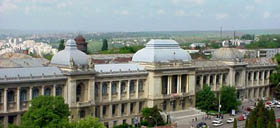 Organizatoruniversitatea “alexandru ioan cuza” din iaşiFacultatea de chimieCoorganizatorInspectoratele Şcolare judeţeneCIRCULARA 1Informaţii generaleÎn peisajul practicii educaţionale contemporane, caracterizat de multiplele provocări ale didacticii actuale, schimbul de bune practici şi de opinii prezentate în cadrul Sesiunii Metode şi Mijloace de Învăţământ pentru Chimie urmăresc realizarea unui schimb de opinii şi experienţe originale în aria extrem de generoasă a bunelor practici educaţionale, vizând atât componentele proiectării didactice, precum şi cele ale metodologiei de predare-învăţare şi evaluare în Chimie. Participanţii vor prezenta comunicările proprii sub forma comunicărilor orale susținute
on-line pe platforma Cisco Webex Meetings prin accesarea adresei de contact: http://uaic.webex.com/meet/cmita Autorii interesaţi să prezinte lucrări sunt rugaţi să completeze formularul de înscriere on-line la adresa: http://www.chem.uaic.ro/ro/mmic/formular-inscriere-mmic.htmlTermenul limită de înscriere este
16 mai 2021, ora 24:00.Rezumatele lucrărilor acceptate vor fi publicate în volumul sesiunii şi pe pagina web a Facultăţii de Chimie, Universitatea „ Alexandru Ioan Cuza” din Iaşi. Lucrările prezentate pot fi publicate in extenso în volumul 8 (2021) al revistei „Metode şi mijloace de învăţământ pentru chimie”, editat de Editura Universităţii „Alexandru Ioan Cuza” din Iaşi. Rezumatul comunicării şi lucrările integrale vor fi redactate in format Word, conform modelelor prezentate pe site-ul Facultatii de Chimie, la adresa http://www.chem.uaic.ro/ro/mmic/formular-inscriere-mmic.html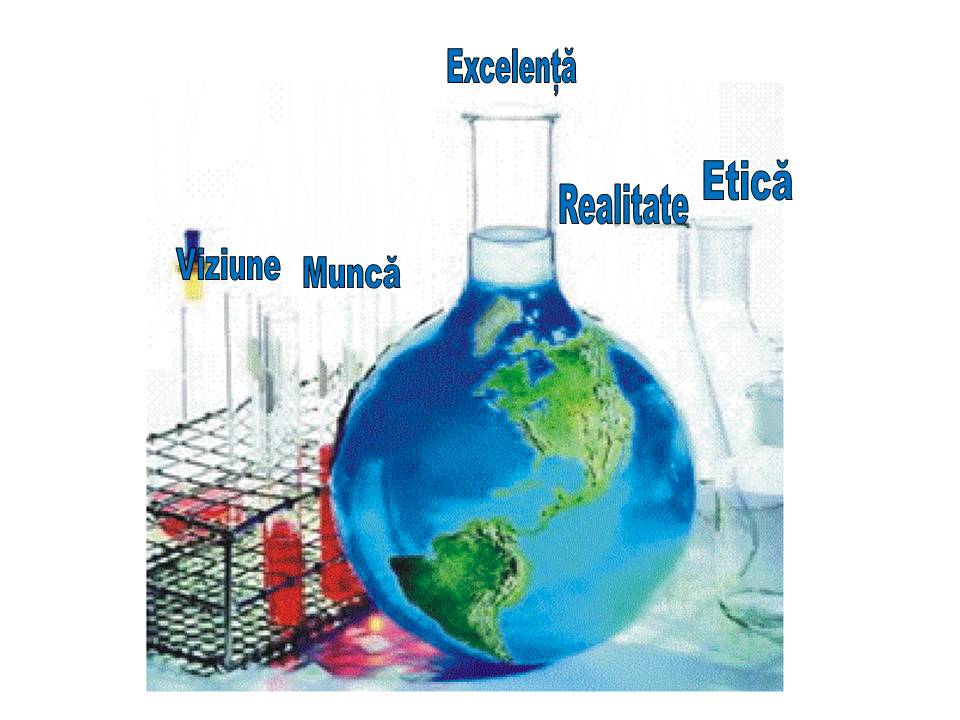 Taxa de participare este de 20 lei şi se va plăti in contul Fundatia „ Alumni”- Universitatea Alexandru Ioan Cuza din iasi, cont: IBAN RO90 BRDE 240S V765 6220 2400, Cod de identificare fiscală: 21591880, cu mențiunea “Sesiunea MMIC 2021”. Participanți înscriși cu 2 sau mai multe lucrări nu vor achita taxe suplimentare, cu excepția lucrărilor pentru care se solicită  publicarea in extenso*.(*) Autorii ce doresc publicarea lucrării/lucrărilor suplimentare in extenso in volumul MMIC vor achita 20 lei/lucrare in același cont.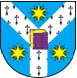 Universitatea “Alexandru Ioan Cuza” din Iaşi Facultatea de ChimieB-dul Carol I, nr. 11, Iaşi 700506, Româniatel: +40 232 201063, Fax: +40 232 201313www.chem.uaic.ro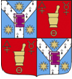 